Алай Е.И., гимназия № 36 г. МинскаПрактические задания к билетамАвтор: Алай Екатерина Игоревна, учитель высшей категории ГУО «Гимназия № 36 г. Минска»Билет № 142. Практическое задание. Германский оккупационный режим на территории Беларуси в 1941–1944 гг. Политика геноцида населения Беларуси.Источник 1. 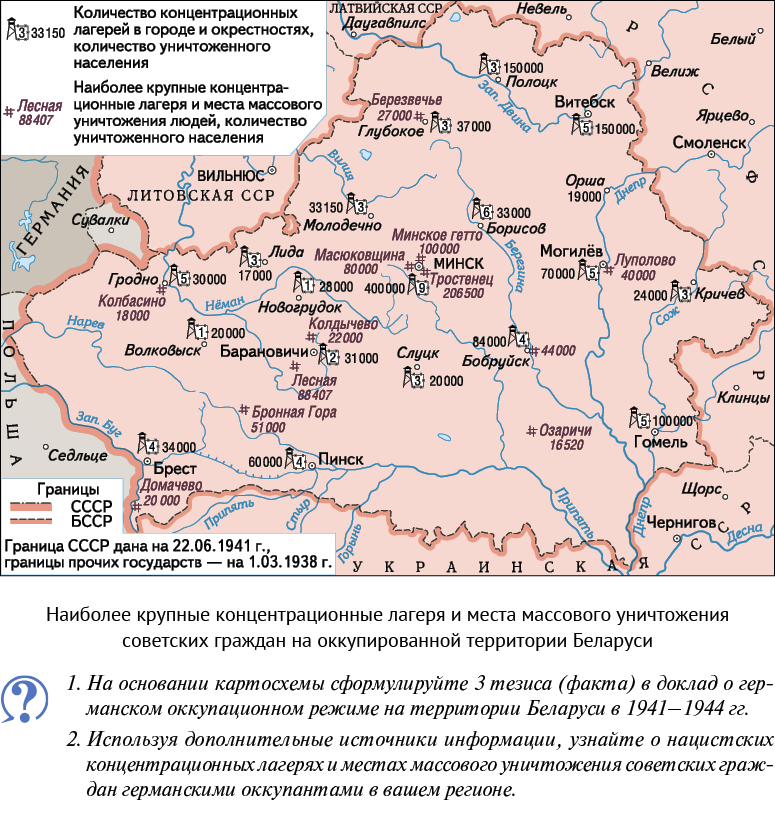 Источник 2. Некоторые предложения рейхсфюрера СС Г. Гиммлера об отношениях с местным населением восточных областей. [Не позднее 25 мая 1940 г.]При обращении с местным населением восточных областей мы должны сходить из того, что нам придется признать по возможности больше отдельных народностей и установить свое отношение к ним <…>.Мы в высшей степени заинтересованы в том, чтобы ни в коем случае не объединять народы восточных областей, а, наоборот, дробить их на возможно более мелкие ветви и группы. Что же касается отдельных народностей, мы не намерены стремиться к их сплочению и увеличению, тем более к постепенному привитию им национального сознания и национальной культуры <…>.Принципиальным вопросом в решении всех этих проблем является вопрос о системе образования и тем самым — об отборе и фильтровании молодежи. Для ненемецкого населения восточных областей не должно быть высших школ. Для него достаточно наличия четырехклассной народной школы.Целью обучения в этой народной школе должно быть только: простой счет, самое большое до 500, умение расписаться, внушение, что божественная заповедь заключается в том, чтобы повиноваться немцам, быть честным, старательным и послушным. Умение читать я считаю ненужным.Кроме школы этого типа в восточных областях не должно быть больше вообще никаких школ.Источник 3. Из доклада Брестской областной комиссии о зверском истреблении и угоне на каторжные работы мирного населения гитлеровскими захватчиками в период фашистской оккупации с июня 1941 по июль 1944 г. 1 марта 1945 г.За период оккупации территории области немецко-фашистскими захватчиками убито и замучено 159 526 мирных советских граждан и 38 858 военнопленных. Более 30 тыс. советских граждан угнано в немецкое рабство.Гитлеровцы на территории области организовали места массового истребления мирного населения (урочище Бронная Гора Березовского района, где расстреляно более 50 тыс. советских граждан различных возрастов и национальностей).В мест. Домачево гитлеровцы 23 сентября 1942 г. расстреляли всех 54 детей, оставшихся в детском доме, и воспитательницу Грохольскую.Всего по области немецкими захватчиками уничтожено 44 953 детей и подростков <…>.Немцы в своей звериной злобе к белорусскому народу уничтожали, живыми сжигая в огне, целые семьи. Так, 17 марта 1943 г. немцами полностью сожжена дер. Зыбайлы Коссовского района. Живые люди целыми семьями были заперты в своих домах и сожжены, а тот, кто пытался бежать, вылавливался и живым бросался в огонь <…>.На основании произведенных расследований комиссией учтено, что гитлеровцами в Брестской обл. сожжено 949 чел. мирных советских граждан, в том числе более 300 чел. детей.В рабочем поселке Томашовка Домачевского района фашисты создали гетто, куда согнали все еврейское население в количестве более 2 тыс. чел., а в конце июля 1942 г. немецкие изверги произвели массовое уничтожение населения гетто <…>. Много советских людей было отравлено.На основе представленных материалов ответьте на вопросы.С опорой на источник 1 назовите крупнейшие концлагеря и места массового уничтожения советских граждан на территории Беларуси.На основе источника 2 расскажите, какие изменения в образовании планировались гитлеровцами на оккупированных территориях Беларуси.Можно ли назвать действия, совершенные нацистскими преступниками на оккупированной территории Беларуси, геноцидом белорусского народа? Конкретизируйте свой ответ примерами из источников.На основе данных источников дайте оценку действиям оккупантов.